Year 7 – Week Beginning 11th MayEnglishTask 1Weekly Writing Challenge: Aim to write 200 words.  Include the word ‘Ubiquitous’-you will need to find out what this word means.  Write down a definition.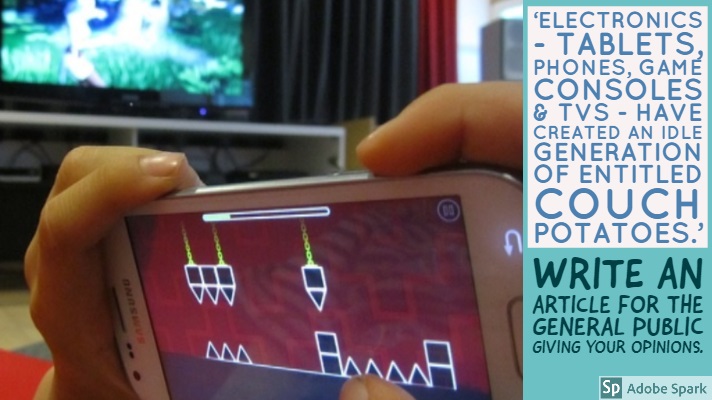 Task 2Make a list of at least 5 things you have grown to appreciate more since the lockdown and coronavirus happened.  You should draw or find an image to illustrate each item on your list.  I think we have all appreciated lots of things.  To help you get started, here are a few of mine:FamilyHugsschoolTask 3Use the following link to access online lessons from the Oak Academy:https://www.thenational.academy/online-classroom/year-7/english#subjectsTask 4Use the following link to access English lessons from BBC Bitesize: https://www.bbc.co.uk/bitesize/articles/zrndjhvIf you fancy a bit of reading you can get lots of audiobooks for free from Audible: https://stories.audible.com/start-listen. You can listen to them and escape the world for a bit.  There are some new activities available for you to complete on Doddle.  Stay safe and take care.Task 1Weekly Writing Challenge: Aim to write 200 words.  Include the word ‘Ubiquitous’-you will need to find out what this word means.  Write down a definition.Task 2Make a list of at least 5 things you have grown to appreciate more since the lockdown and coronavirus happened.  You should draw or find an image to illustrate each item on your list.  I think we have all appreciated lots of things.  To help you get started, here are a few of mine:FamilyHugsschoolTask 3Use the following link to access online lessons from the Oak Academy:https://www.thenational.academy/online-classroom/year-7/english#subjectsTask 4Use the following link to access English lessons from BBC Bitesize: https://www.bbc.co.uk/bitesize/articles/zrndjhvIf you fancy a bit of reading you can get lots of audiobooks for free from Audible: https://stories.audible.com/start-listen. You can listen to them and escape the world for a bit.  There are some new activities available for you to complete on Doddle.  Stay safe and take care.Task 1Weekly Writing Challenge: Aim to write 200 words.  Include the word ‘Ubiquitous’-you will need to find out what this word means.  Write down a definition.Task 2Make a list of at least 5 things you have grown to appreciate more since the lockdown and coronavirus happened.  You should draw or find an image to illustrate each item on your list.  I think we have all appreciated lots of things.  To help you get started, here are a few of mine:FamilyHugsschoolTask 3Use the following link to access online lessons from the Oak Academy:https://www.thenational.academy/online-classroom/year-7/english#subjectsTask 4Use the following link to access English lessons from BBC Bitesize: https://www.bbc.co.uk/bitesize/articles/zrndjhvIf you fancy a bit of reading you can get lots of audiobooks for free from Audible: https://stories.audible.com/start-listen. You can listen to them and escape the world for a bit.  There are some new activities available for you to complete on Doddle.  Stay safe and take care.Task 1Weekly Writing Challenge: Aim to write 200 words.  Include the word ‘Ubiquitous’-you will need to find out what this word means.  Write down a definition.Task 2Make a list of at least 5 things you have grown to appreciate more since the lockdown and coronavirus happened.  You should draw or find an image to illustrate each item on your list.  I think we have all appreciated lots of things.  To help you get started, here are a few of mine:FamilyHugsschoolTask 3Use the following link to access online lessons from the Oak Academy:https://www.thenational.academy/online-classroom/year-7/english#subjectsTask 4Use the following link to access English lessons from BBC Bitesize: https://www.bbc.co.uk/bitesize/articles/zrndjhvIf you fancy a bit of reading you can get lots of audiobooks for free from Audible: https://stories.audible.com/start-listen. You can listen to them and escape the world for a bit.  There are some new activities available for you to complete on Doddle.  Stay safe and take care.Task 1Weekly Writing Challenge: Aim to write 200 words.  Include the word ‘Ubiquitous’-you will need to find out what this word means.  Write down a definition.Task 2Make a list of at least 5 things you have grown to appreciate more since the lockdown and coronavirus happened.  You should draw or find an image to illustrate each item on your list.  I think we have all appreciated lots of things.  To help you get started, here are a few of mine:FamilyHugsschoolTask 3Use the following link to access online lessons from the Oak Academy:https://www.thenational.academy/online-classroom/year-7/english#subjectsTask 4Use the following link to access English lessons from BBC Bitesize: https://www.bbc.co.uk/bitesize/articles/zrndjhvIf you fancy a bit of reading you can get lots of audiobooks for free from Audible: https://stories.audible.com/start-listen. You can listen to them and escape the world for a bit.  There are some new activities available for you to complete on Doddle.  Stay safe and take care.Task 1Weekly Writing Challenge: Aim to write 200 words.  Include the word ‘Ubiquitous’-you will need to find out what this word means.  Write down a definition.Task 2Make a list of at least 5 things you have grown to appreciate more since the lockdown and coronavirus happened.  You should draw or find an image to illustrate each item on your list.  I think we have all appreciated lots of things.  To help you get started, here are a few of mine:FamilyHugsschoolTask 3Use the following link to access online lessons from the Oak Academy:https://www.thenational.academy/online-classroom/year-7/english#subjectsTask 4Use the following link to access English lessons from BBC Bitesize: https://www.bbc.co.uk/bitesize/articles/zrndjhvIf you fancy a bit of reading you can get lots of audiobooks for free from Audible: https://stories.audible.com/start-listen. You can listen to them and escape the world for a bit.  There are some new activities available for you to complete on Doddle.  Stay safe and take care.Task 1Weekly Writing Challenge: Aim to write 200 words.  Include the word ‘Ubiquitous’-you will need to find out what this word means.  Write down a definition.Task 2Make a list of at least 5 things you have grown to appreciate more since the lockdown and coronavirus happened.  You should draw or find an image to illustrate each item on your list.  I think we have all appreciated lots of things.  To help you get started, here are a few of mine:FamilyHugsschoolTask 3Use the following link to access online lessons from the Oak Academy:https://www.thenational.academy/online-classroom/year-7/english#subjectsTask 4Use the following link to access English lessons from BBC Bitesize: https://www.bbc.co.uk/bitesize/articles/zrndjhvIf you fancy a bit of reading you can get lots of audiobooks for free from Audible: https://stories.audible.com/start-listen. You can listen to them and escape the world for a bit.  There are some new activities available for you to complete on Doddle.  Stay safe and take care.Task 1Weekly Writing Challenge: Aim to write 200 words.  Include the word ‘Ubiquitous’-you will need to find out what this word means.  Write down a definition.Task 2Make a list of at least 5 things you have grown to appreciate more since the lockdown and coronavirus happened.  You should draw or find an image to illustrate each item on your list.  I think we have all appreciated lots of things.  To help you get started, here are a few of mine:FamilyHugsschoolTask 3Use the following link to access online lessons from the Oak Academy:https://www.thenational.academy/online-classroom/year-7/english#subjectsTask 4Use the following link to access English lessons from BBC Bitesize: https://www.bbc.co.uk/bitesize/articles/zrndjhvIf you fancy a bit of reading you can get lots of audiobooks for free from Audible: https://stories.audible.com/start-listen. You can listen to them and escape the world for a bit.  There are some new activities available for you to complete on Doddle.  Stay safe and take care.Maths7A17A27A27A37B17B27B27B3MathsAlgebra – Expanding BracketsComplete the starter questions from the worksheet.Read examplesComplete the expanding single brackets questions.Complete the expanding multiple bracket questions.Algebra – Expanding BracketsComplete the starter questions from the worksheet.Read examplesComplete the expanding single brackets questions.Complete the expanding multiple bracket questions.Algebra – Expanding BracketsComplete the starter questions from the worksheet.Read examplesComplete the expanding single brackets questions.Complete the expanding multiple bracket questions.Algebra – Expanding BracketsComplete the starter questions from the worksheetRead the examples under ‘Expanding Brackets – Basics'Attempt the ‘Try it out’ questionsHave a go at the challenge questionsComplete the ‘Review Your Understanding’ questionsAlgebra – Expanding BracketsComplete the starter questions from the worksheetRead the examples under ‘Expanding Brackets – Basics'Attempt the ‘Try it out’ questionsHave a go at the challenge questionsComplete the ‘Review Your Understanding’ questionsAlgebra – Expanding BracketsComplete the starter questions from the worksheetRead the examples under ‘Expanding Brackets – Basics'Attempt the ‘Try it out’ questionsHave a go at the challenge questions if you feel confidentComplete the ‘Review Your Understanding’ questionsAlgebra – Expanding BracketsComplete the starter questions from the worksheetRead the examples under ‘Expanding Brackets – Basics'Attempt the ‘Try it out’ questionsHave a go at the challenge questions if you feel confidentComplete the ‘Review Your Understanding’ questionsAlgebra – Expanding BracketsComplete the starter questions from the worksheetRead the examples under ‘Expanding Brackets – Basics'Attempt the ‘Try it out’ questionsHave a go at the challenge questions if you feel confidentComplete the ‘Review Your Understanding’ questionsScience7A17A27A27A37B17B27B27B3ScienceDMA This week we start the topic C2 Solutions.Lesson 1 – what is a mixture?Lesson 2 – An experiment investigating solutions.All work to be emailed by Monday.Continuing with Physics topic:Lesson 1: Looking at non-renewable energy resourcesLesson 2&3: Looking at renewable energy resources.All lessons emailed on Monday.Continuing with Physics topic:Lesson 1: Looking at non-renewable energy resourcesLesson 2&3: Looking at renewable energy resources.All lessons emailed on Monday.DMC – This week we start the topic C2 Solutions.Lesson 1 – what is a mixture?Lesson 2 – An experiment investigating solutions.HLA – Continue with current biology topic (variation and classification), this week's lesson is about variation. I will email resources and tasks on Monday.Continue with the current chemistry topic (solutions). Lesson 1 – concentration. Lesson 2/3 - separating mixtures. Resources and tasks will be emailed on Monday. There are some fun practical tasks you can complete at home.Continuing with Physics topic:Lesson 1: Looking at non-renewable energy resourcesLesson 2&3: Looking at renewable energy resources.All lessons emailed on Monday.Continuing with Physics topic:Lesson 1: Looking at non-renewable energy resourcesLesson 2&3: Looking at renewable energy resources.All lessons emailed on Monday.B4: Variation continuedLesson 1 – Genetic VariationYou will learn more information about differences caused by genes.Tasks will include BBC Bitesize reading and quiz.Lesson 2 & 3 – ClassificationYou will learn about the five kingdoms, vertebrates, invertebrates and plant classification.Tasks will include watching a video clip, BBc Bitesize reading, a Forms quiz and an Educake quiz.Details on Teams.TechnologyGraphicsGraphicsResistant MaterialsResistant MaterialsTextilesTextilesFood TechnologyFood TechnologyTechnologyIn the first part of this project we have looked at how to make a pop-up card. You have made a three-layered pop-up card using a landscape theme.This week I’d like you to use the skills you have developed in typography over the last few weeks to make a pop-up card at home. 1) This video shows you how to create the pop-up birthday cake part on the inside of the card.2) I’d like you to design a typeface for the message on the front of the card. Use large letters to write a message. Try to think of something other than just ‘Happy Birthday.’ Don’t forget to use guidelines. You need to fill the page and add colour.3) Photograph your work and email it to Mr. Cassidy.In the first part of this project we have looked at how to make a pop-up card. You have made a three-layered pop-up card using a landscape theme.This week I’d like you to use the skills you have developed in typography over the last few weeks to make a pop-up card at home. 1) This video shows you how to create the pop-up birthday cake part on the inside of the card.2) I’d like you to design a typeface for the message on the front of the card. Use large letters to write a message. Try to think of something other than just ‘Happy Birthday.’ Don’t forget to use guidelines. You need to fill the page and add colour.3) Photograph your work and email it to Mr. Cassidy.Last week using doddle (hopefully!) you learned about Smart Materials. This week let's build on that and look at them in use. What examples have you come across in use? (Sunglasses that darken, frying pans with red spots etc) Also enjoy having a look at the following links (copy and paste them into your internet browser)https://www.youtube.com/watch?v=BvTkefJHfC0https://www.youtube.com/watch?v=IhVuc6RNyawhttps://www.youtube.com/watch?v=gzm7yD-JuyMhttps://www.youtube.com/watch?v=JJfppydyGHwNow have a look for some of your own. If you find something interesting, please email me the link. Thanks, Mr B.HullLast week using doddle (hopefully!) you learned about Smart Materials. This week let's build on that and look at them in use. What examples have you come across in use? (Sunglasses that darken, frying pans with red spots etc) Also enjoy having a look at the following links (copy and paste them into your internet browser)https://www.youtube.com/watch?v=BvTkefJHfC0https://www.youtube.com/watch?v=IhVuc6RNyawhttps://www.youtube.com/watch?v=gzm7yD-JuyMhttps://www.youtube.com/watch?v=JJfppydyGHwNow have a look for some of your own. If you find something interesting, please email me the link. Thanks, Mr B.HullCreate a ‘Guide to Textiles at WLD’ which could be given to the new Year 7 before starting in September. Create on an A4 piece of paper.What Health & Safety rules do you think they should definitely know?What textiles skills would you recommend them practicing before starting at WLD?Was there anything you wish you had known before starting Textiles?Illustrate your guide with pictures and diagrams which help to explain your advice. Create a ‘Guide to Textiles at WLD’ which could be given to the new Year 7 before starting in September. Create on an A4 piece of paper.What Health & Safety rules do you think they should definitely know?What textiles skills would you recommend them practicing before starting at WLD?Was there anything you wish you had known before starting Textiles?Illustrate your guide with pictures and diagrams which help to explain your advice. The ‘Danger zone’Produce a one-page profile on the ‘Danger zone’.You will find a picture of this online or you can draw the ‘Danger zone’ then describe what it is and what happens at the temperatures 5 to 63c.  Also,what conditions does food poisoning bacteria need to live?  Describe these conditions.What happens to bacteria in the freezer? Email me you r work please to my school email address.  The ‘Danger zone’Produce a one-page profile on the ‘Danger zone’.You will find a picture of this online or you can draw the ‘Danger zone’ then describe what it is and what happens at the temperatures 5 to 63c.  Also,what conditions does food poisoning bacteria need to live?  Describe these conditions.What happens to bacteria in the freezer? Email me you r work please to my school email address.  OMOver the next few weeks you will be completing a thematic history project about migration. You will learn about the different peoples that came to Britain either as invaders or as settlers. An introduction – A Green and Pleasant Land. Complete the activities – there are 3 different levels of worksheet (3 = least support and 1 = most support). Invasion – there is a project to have a go at. (There is a sheet that has more support for any pupils that need less writing). Your teacher will email you the resources and put them in TEAMS.Keep safe and take care. Over the next few weeks you will be completing a thematic history project about migration. You will learn about the different peoples that came to Britain either as invaders or as settlers. An introduction – A Green and Pleasant Land. Complete the activities – there are 3 different levels of worksheet (3 = least support and 1 = most support). Invasion – there is a project to have a go at. (There is a sheet that has more support for any pupils that need less writing). Your teacher will email you the resources and put them in TEAMS.Keep safe and take care. Over the next few weeks you will be completing a thematic history project about migration. You will learn about the different peoples that came to Britain either as invaders or as settlers. An introduction – A Green and Pleasant Land. Complete the activities – there are 3 different levels of worksheet (3 = least support and 1 = most support). Invasion – there is a project to have a go at. (There is a sheet that has more support for any pupils that need less writing). Your teacher will email you the resources and put them in TEAMS.Keep safe and take care. Over the next few weeks you will be completing a thematic history project about migration. You will learn about the different peoples that came to Britain either as invaders or as settlers. An introduction – A Green and Pleasant Land. Complete the activities – there are 3 different levels of worksheet (3 = least support and 1 = most support). Invasion – there is a project to have a go at. (There is a sheet that has more support for any pupils that need less writing). Your teacher will email you the resources and put them in TEAMS.Keep safe and take care. Over the next few weeks you will be completing a thematic history project about migration. You will learn about the different peoples that came to Britain either as invaders or as settlers. An introduction – A Green and Pleasant Land. Complete the activities – there are 3 different levels of worksheet (3 = least support and 1 = most support). Invasion – there is a project to have a go at. (There is a sheet that has more support for any pupils that need less writing). Your teacher will email you the resources and put them in TEAMS.Keep safe and take care. Over the next few weeks you will be completing a thematic history project about migration. You will learn about the different peoples that came to Britain either as invaders or as settlers. An introduction – A Green and Pleasant Land. Complete the activities – there are 3 different levels of worksheet (3 = least support and 1 = most support). Invasion – there is a project to have a go at. (There is a sheet that has more support for any pupils that need less writing). Your teacher will email you the resources and put them in TEAMS.Keep safe and take care. Over the next few weeks you will be completing a thematic history project about migration. You will learn about the different peoples that came to Britain either as invaders or as settlers. An introduction – A Green and Pleasant Land. Complete the activities – there are 3 different levels of worksheet (3 = least support and 1 = most support). Invasion – there is a project to have a go at. (There is a sheet that has more support for any pupils that need less writing). Your teacher will email you the resources and put them in TEAMS.Keep safe and take care. Over the next few weeks you will be completing a thematic history project about migration. You will learn about the different peoples that came to Britain either as invaders or as settlers. An introduction – A Green and Pleasant Land. Complete the activities – there are 3 different levels of worksheet (3 = least support and 1 = most support). Invasion – there is a project to have a go at. (There is a sheet that has more support for any pupils that need less writing). Your teacher will email you the resources and put them in TEAMS.Keep safe and take care. PEKeep getting up and starting the day with Joe Wicks on YoutubeorTry a sally up challenge (see week two and youtube vid)orTry a new fitness apporSmash my 2.6k time or set your own and beat it. (see youtube vid)orTry a skill challenge (week 6) or a different one orDiscover a great sports documentary and let us know about itKeep getting up and starting the day with Joe Wicks on YoutubeorTry a sally up challenge (see week two and youtube vid)orTry a new fitness apporSmash my 2.6k time or set your own and beat it. (see youtube vid)orTry a skill challenge (week 6) or a different one orDiscover a great sports documentary and let us know about itKeep getting up and starting the day with Joe Wicks on YoutubeorTry a sally up challenge (see week two and youtube vid)orTry a new fitness apporSmash my 2.6k time or set your own and beat it. (see youtube vid)orTry a skill challenge (week 6) or a different one orDiscover a great sports documentary and let us know about itKeep getting up and starting the day with Joe Wicks on YoutubeorTry a sally up challenge (see week two and youtube vid)orTry a new fitness apporSmash my 2.6k time or set your own and beat it. (see youtube vid)orTry a skill challenge (week 6) or a different one orDiscover a great sports documentary and let us know about itKeep getting up and starting the day with Joe Wicks on YoutubeorTry a sally up challenge (see week two and youtube vid)orTry a new fitness apporSmash my 2.6k time or set your own and beat it. (see youtube vid)orTry a skill challenge (week 6) or a different one orDiscover a great sports documentary and let us know about itKeep getting up and starting the day with Joe Wicks on YoutubeorTry a sally up challenge (see week two and youtube vid)orTry a new fitness apporSmash my 2.6k time or set your own and beat it. (see youtube vid)orTry a skill challenge (week 6) or a different one orDiscover a great sports documentary and let us know about itKeep getting up and starting the day with Joe Wicks on YoutubeorTry a sally up challenge (see week two and youtube vid)orTry a new fitness apporSmash my 2.6k time or set your own and beat it. (see youtube vid)orTry a skill challenge (week 6) or a different one orDiscover a great sports documentary and let us know about itKeep getting up and starting the day with Joe Wicks on YoutubeorTry a sally up challenge (see week two and youtube vid)orTry a new fitness apporSmash my 2.6k time or set your own and beat it. (see youtube vid)orTry a skill challenge (week 6) or a different one orDiscover a great sports documentary and let us know about itICTArtDetailed work will be set by email on Office 365 and if possible, students should respond to the teacher’s email to let them know they have completed the work. Main Task: Adding colour or shading to Modigliani-style celebrity portrait (stretched head) - Last week students drew the line drawing in pencil, this week they should add colour to the drawing, preferably with colouring pencils but any colours, paint or even just pencil shading will do. A tutorial time-lapse video will be sent out via email to help students.Homework Drawing Challenge: Draw a flower from observation. Use the whole page and add tonal shading/colour. Try to spend at least 20 minutes on the drawing.Detailed work will be set by email on Office 365 and if possible, students should respond to the teacher’s email to let them know they have completed the work. Main Task: Adding colour or shading to Modigliani-style celebrity portrait (stretched head) - Last week students drew the line drawing in pencil, this week they should add colour to the drawing, preferably with colouring pencils but any colours, paint or even just pencil shading will do. A tutorial time-lapse video will be sent out via email to help students.Homework Drawing Challenge: Draw a flower from observation. Use the whole page and add tonal shading/colour. Try to spend at least 20 minutes on the drawing.Detailed work will be set by email on Office 365 and if possible, students should respond to the teacher’s email to let them know they have completed the work. Main Task: Adding colour or shading to Modigliani-style celebrity portrait (stretched head) - Last week students drew the line drawing in pencil, this week they should add colour to the drawing, preferably with colouring pencils but any colours, paint or even just pencil shading will do. A tutorial time-lapse video will be sent out via email to help students.Homework Drawing Challenge: Draw a flower from observation. Use the whole page and add tonal shading/colour. Try to spend at least 20 minutes on the drawing.Detailed work will be set by email on Office 365 and if possible, students should respond to the teacher’s email to let them know they have completed the work. Main Task: Adding colour or shading to Modigliani-style celebrity portrait (stretched head) - Last week students drew the line drawing in pencil, this week they should add colour to the drawing, preferably with colouring pencils but any colours, paint or even just pencil shading will do. A tutorial time-lapse video will be sent out via email to help students.Homework Drawing Challenge: Draw a flower from observation. Use the whole page and add tonal shading/colour. Try to spend at least 20 minutes on the drawing.Detailed work will be set by email on Office 365 and if possible, students should respond to the teacher’s email to let them know they have completed the work. Main Task: Adding colour or shading to Modigliani-style celebrity portrait (stretched head) - Last week students drew the line drawing in pencil, this week they should add colour to the drawing, preferably with colouring pencils but any colours, paint or even just pencil shading will do. A tutorial time-lapse video will be sent out via email to help students.Homework Drawing Challenge: Draw a flower from observation. Use the whole page and add tonal shading/colour. Try to spend at least 20 minutes on the drawing.Detailed work will be set by email on Office 365 and if possible, students should respond to the teacher’s email to let them know they have completed the work. Main Task: Adding colour or shading to Modigliani-style celebrity portrait (stretched head) - Last week students drew the line drawing in pencil, this week they should add colour to the drawing, preferably with colouring pencils but any colours, paint or even just pencil shading will do. A tutorial time-lapse video will be sent out via email to help students.Homework Drawing Challenge: Draw a flower from observation. Use the whole page and add tonal shading/colour. Try to spend at least 20 minutes on the drawing.Detailed work will be set by email on Office 365 and if possible, students should respond to the teacher’s email to let them know they have completed the work. Main Task: Adding colour or shading to Modigliani-style celebrity portrait (stretched head) - Last week students drew the line drawing in pencil, this week they should add colour to the drawing, preferably with colouring pencils but any colours, paint or even just pencil shading will do. A tutorial time-lapse video will be sent out via email to help students.Homework Drawing Challenge: Draw a flower from observation. Use the whole page and add tonal shading/colour. Try to spend at least 20 minutes on the drawing.Detailed work will be set by email on Office 365 and if possible, students should respond to the teacher’s email to let them know they have completed the work. Main Task: Adding colour or shading to Modigliani-style celebrity portrait (stretched head) - Last week students drew the line drawing in pencil, this week they should add colour to the drawing, preferably with colouring pencils but any colours, paint or even just pencil shading will do. A tutorial time-lapse video will be sent out via email to help students.Homework Drawing Challenge: Draw a flower from observation. Use the whole page and add tonal shading/colour. Try to spend at least 20 minutes on the drawing.DramaThe nest part of the task may take you through the next couple of weeksHaving been on your virtual journey it is time for you take up the challenge and tell me your own story. Imagine that you have been sent on this adventure like the contestants in the television programme to many countries. You have only 80 days to get from London and back.No flights on an aeroplane. I suggest you create a virtual/online diary and make an entry every day. An example: Day 1 March 25th: I boarded Euro Star a St Pancras station. As usual there was a long queue, the train was running late and when I got on the train someone was sat in my seat even though the reserve seat ticket was clear. The man in my seat was clearly annoyed about having to move. At last the train pulled out of the station Paris bound. Noon I arrive in Paris, I locate a taxi and arrive at the Café Royale, I sample delicious coffee and a freshly baked pain au chocolate before taking a sail along the Seine to view the remains of Notre Dame Cathedral.Before setting out plan your journey of how you intend to travel and where you will stay.One day when you are old enough to travel you may try your own travel log out .Jules Verne, the author was a very interesting man. Find out about the author and the other books that he has written.ENJOY!The nest part of the task may take you through the next couple of weeksHaving been on your virtual journey it is time for you take up the challenge and tell me your own story. Imagine that you have been sent on this adventure like the contestants in the television programme to many countries. You have only 80 days to get from London and back.No flights on an aeroplane. I suggest you create a virtual/online diary and make an entry every day. An example: Day 1 March 25th: I boarded Euro Star a St Pancras station. As usual there was a long queue, the train was running late and when I got on the train someone was sat in my seat even though the reserve seat ticket was clear. The man in my seat was clearly annoyed about having to move. At last the train pulled out of the station Paris bound. Noon I arrive in Paris, I locate a taxi and arrive at the Café Royale, I sample delicious coffee and a freshly baked pain au chocolate before taking a sail along the Seine to view the remains of Notre Dame Cathedral.Before setting out plan your journey of how you intend to travel and where you will stay.One day when you are old enough to travel you may try your own travel log out .Jules Verne, the author was a very interesting man. Find out about the author and the other books that he has written.ENJOY!The nest part of the task may take you through the next couple of weeksHaving been on your virtual journey it is time for you take up the challenge and tell me your own story. Imagine that you have been sent on this adventure like the contestants in the television programme to many countries. You have only 80 days to get from London and back.No flights on an aeroplane. I suggest you create a virtual/online diary and make an entry every day. An example: Day 1 March 25th: I boarded Euro Star a St Pancras station. As usual there was a long queue, the train was running late and when I got on the train someone was sat in my seat even though the reserve seat ticket was clear. The man in my seat was clearly annoyed about having to move. At last the train pulled out of the station Paris bound. Noon I arrive in Paris, I locate a taxi and arrive at the Café Royale, I sample delicious coffee and a freshly baked pain au chocolate before taking a sail along the Seine to view the remains of Notre Dame Cathedral.Before setting out plan your journey of how you intend to travel and where you will stay.One day when you are old enough to travel you may try your own travel log out .Jules Verne, the author was a very interesting man. Find out about the author and the other books that he has written.ENJOY!The nest part of the task may take you through the next couple of weeksHaving been on your virtual journey it is time for you take up the challenge and tell me your own story. Imagine that you have been sent on this adventure like the contestants in the television programme to many countries. You have only 80 days to get from London and back.No flights on an aeroplane. I suggest you create a virtual/online diary and make an entry every day. An example: Day 1 March 25th: I boarded Euro Star a St Pancras station. As usual there was a long queue, the train was running late and when I got on the train someone was sat in my seat even though the reserve seat ticket was clear. The man in my seat was clearly annoyed about having to move. At last the train pulled out of the station Paris bound. Noon I arrive in Paris, I locate a taxi and arrive at the Café Royale, I sample delicious coffee and a freshly baked pain au chocolate before taking a sail along the Seine to view the remains of Notre Dame Cathedral.Before setting out plan your journey of how you intend to travel and where you will stay.One day when you are old enough to travel you may try your own travel log out .Jules Verne, the author was a very interesting man. Find out about the author and the other books that he has written.ENJOY!The nest part of the task may take you through the next couple of weeksHaving been on your virtual journey it is time for you take up the challenge and tell me your own story. Imagine that you have been sent on this adventure like the contestants in the television programme to many countries. You have only 80 days to get from London and back.No flights on an aeroplane. I suggest you create a virtual/online diary and make an entry every day. An example: Day 1 March 25th: I boarded Euro Star a St Pancras station. As usual there was a long queue, the train was running late and when I got on the train someone was sat in my seat even though the reserve seat ticket was clear. The man in my seat was clearly annoyed about having to move. At last the train pulled out of the station Paris bound. Noon I arrive in Paris, I locate a taxi and arrive at the Café Royale, I sample delicious coffee and a freshly baked pain au chocolate before taking a sail along the Seine to view the remains of Notre Dame Cathedral.Before setting out plan your journey of how you intend to travel and where you will stay.One day when you are old enough to travel you may try your own travel log out .Jules Verne, the author was a very interesting man. Find out about the author and the other books that he has written.ENJOY!The nest part of the task may take you through the next couple of weeksHaving been on your virtual journey it is time for you take up the challenge and tell me your own story. Imagine that you have been sent on this adventure like the contestants in the television programme to many countries. You have only 80 days to get from London and back.No flights on an aeroplane. I suggest you create a virtual/online diary and make an entry every day. An example: Day 1 March 25th: I boarded Euro Star a St Pancras station. As usual there was a long queue, the train was running late and when I got on the train someone was sat in my seat even though the reserve seat ticket was clear. The man in my seat was clearly annoyed about having to move. At last the train pulled out of the station Paris bound. Noon I arrive in Paris, I locate a taxi and arrive at the Café Royale, I sample delicious coffee and a freshly baked pain au chocolate before taking a sail along the Seine to view the remains of Notre Dame Cathedral.Before setting out plan your journey of how you intend to travel and where you will stay.One day when you are old enough to travel you may try your own travel log out .Jules Verne, the author was a very interesting man. Find out about the author and the other books that he has written.ENJOY!The nest part of the task may take you through the next couple of weeksHaving been on your virtual journey it is time for you take up the challenge and tell me your own story. Imagine that you have been sent on this adventure like the contestants in the television programme to many countries. You have only 80 days to get from London and back.No flights on an aeroplane. I suggest you create a virtual/online diary and make an entry every day. An example: Day 1 March 25th: I boarded Euro Star a St Pancras station. As usual there was a long queue, the train was running late and when I got on the train someone was sat in my seat even though the reserve seat ticket was clear. The man in my seat was clearly annoyed about having to move. At last the train pulled out of the station Paris bound. Noon I arrive in Paris, I locate a taxi and arrive at the Café Royale, I sample delicious coffee and a freshly baked pain au chocolate before taking a sail along the Seine to view the remains of Notre Dame Cathedral.Before setting out plan your journey of how you intend to travel and where you will stay.One day when you are old enough to travel you may try your own travel log out .Jules Verne, the author was a very interesting man. Find out about the author and the other books that he has written.ENJOY!The nest part of the task may take you through the next couple of weeksHaving been on your virtual journey it is time for you take up the challenge and tell me your own story. Imagine that you have been sent on this adventure like the contestants in the television programme to many countries. You have only 80 days to get from London and back.No flights on an aeroplane. I suggest you create a virtual/online diary and make an entry every day. An example: Day 1 March 25th: I boarded Euro Star a St Pancras station. As usual there was a long queue, the train was running late and when I got on the train someone was sat in my seat even though the reserve seat ticket was clear. The man in my seat was clearly annoyed about having to move. At last the train pulled out of the station Paris bound. Noon I arrive in Paris, I locate a taxi and arrive at the Café Royale, I sample delicious coffee and a freshly baked pain au chocolate before taking a sail along the Seine to view the remains of Notre Dame Cathedral.Before setting out plan your journey of how you intend to travel and where you will stay.One day when you are old enough to travel you may try your own travel log out .Jules Verne, the author was a very interesting man. Find out about the author and the other books that he has written.ENJOY!MusicWeek 4Holst didn’t compose a movement for Pluto. Do you know why? How would you like a piece of music for Pluto to sound? Describe how your piece would sound. Things to include: Instruments, tempo, dynamics, pitch, texture, and duration.Send your teacher a document stating what your piece would sound like and why you chose those ideas.Week 4Holst didn’t compose a movement for Pluto. Do you know why? How would you like a piece of music for Pluto to sound? Describe how your piece would sound. Things to include: Instruments, tempo, dynamics, pitch, texture, and duration.Send your teacher a document stating what your piece would sound like and why you chose those ideas.Week 4Holst didn’t compose a movement for Pluto. Do you know why? How would you like a piece of music for Pluto to sound? Describe how your piece would sound. Things to include: Instruments, tempo, dynamics, pitch, texture, and duration.Send your teacher a document stating what your piece would sound like and why you chose those ideas.Week 4Holst didn’t compose a movement for Pluto. Do you know why? How would you like a piece of music for Pluto to sound? Describe how your piece would sound. Things to include: Instruments, tempo, dynamics, pitch, texture, and duration.Send your teacher a document stating what your piece would sound like and why you chose those ideas.Week 4Holst didn’t compose a movement for Pluto. Do you know why? How would you like a piece of music for Pluto to sound? Describe how your piece would sound. Things to include: Instruments, tempo, dynamics, pitch, texture, and duration.Send your teacher a document stating what your piece would sound like and why you chose those ideas.Week 4Holst didn’t compose a movement for Pluto. Do you know why? How would you like a piece of music for Pluto to sound? Describe how your piece would sound. Things to include: Instruments, tempo, dynamics, pitch, texture, and duration.Send your teacher a document stating what your piece would sound like and why you chose those ideas.Week 4Holst didn’t compose a movement for Pluto. Do you know why? How would you like a piece of music for Pluto to sound? Describe how your piece would sound. Things to include: Instruments, tempo, dynamics, pitch, texture, and duration.Send your teacher a document stating what your piece would sound like and why you chose those ideas.Week 4Holst didn’t compose a movement for Pluto. Do you know why? How would you like a piece of music for Pluto to sound? Describe how your piece would sound. Things to include: Instruments, tempo, dynamics, pitch, texture, and duration.Send your teacher a document stating what your piece would sound like and why you chose those ideas.FrenchThis half-term we are learning how to talk about life at home. We will continue this week by describing peoples’ appearances.You will be working from a Powerpoint document, word documents and Dynamo 1 online.You can turn in or email your work.Go to Teams to find complete instructions for this week’s assignment, dated Monday 11th May.This half-term we are learning how to talk about life at home. We will continue this week by describing peoples’ appearances.You will be working from a Powerpoint document, word documents and Dynamo 1 online.You can turn in or email your work.Go to Teams to find complete instructions for this week’s assignment, dated Monday 11th May.This half-term we are learning how to talk about life at home. We will continue this week by describing peoples’ appearances.You will be working from a Powerpoint document, word documents and Dynamo 1 online.You can turn in or email your work.Go to Teams to find complete instructions for this week’s assignment, dated Monday 11th May.This half-term we are learning how to talk about life at home. We will continue this week by describing peoples’ appearances.You will be working from a Powerpoint document, word documents and Dynamo 1 online.You can turn in or email your work.Go to Teams to find complete instructions for this week’s assignment, dated Monday 11th May.This half-term we are learning how to talk about life at home. We will continue this week by describing peoples’ appearances.You will be working from a Powerpoint document, word documents and Dynamo 1 online.You can turn in or email your work.Go to Teams to find complete instructions for this week’s assignment, dated Monday 11th May.This half-term we are learning how to talk about life at home. We will continue this week by describing peoples’ appearances.You will be working from a Powerpoint document, word documents and Dynamo 1 online.You can turn in or email your work.Go to Teams to find complete instructions for this week’s assignment, dated Monday 11th May.This half-term we are learning how to talk about life at home. We will continue this week by describing peoples’ appearances.You will be working from a Powerpoint document, word documents and Dynamo 1 online.You can turn in or email your work.Go to Teams to find complete instructions for this week’s assignment, dated Monday 11th May.This half-term we are learning how to talk about life at home. We will continue this week by describing peoples’ appearances.You will be working from a Powerpoint document, word documents and Dynamo 1 online.You can turn in or email your work.Go to Teams to find complete instructions for this week’s assignment, dated Monday 11th May.